ПОЛОЖЕНИЕ о проведении Конкурса по отбору mentee для участия в мероприятиях просветительского проекта «Женское наставничество».1.  Общие положенияMentee (менти) – персона, которая закрепляется за ментором (наставником). Человек, которому помогает наставник. Молодой или менее опытный человек, нуждающийся в помощи наставника. Ученик, наставляемый, подопечный.Настоящее положение определяет порядок организации и проведения Конкурса mentee для участия в мероприятиях просветительского проекта «Женское наставничество» (далее Конкурс) по отбору женщин, желающих в формате личных консультаций пройти обучение лидерству и(или) профессиональным компетенциям у значимых женщин региона, внесших значительный вклад в развитие Ханты-Мансийского автономного округа – Югры и являющихся показательным примером личной самореализации. Настоящее положение определяет сроки проведение Конкурса, требования к участникам и критерии отбора. 2.  Цели и задачи:2.1. Конкурс проводится с целью:-  развития женского движения в Ханты-Мансийском автономном округе – Югре;- содействия повышению мотивации людей к обучению и развитию;- внедрения, получения знаний, навыков, необходимых для развития экономики, внедрения инновационных образовательных программ и реализации эффективной культурной политики в регионе.2.2. Мероприятие организуется в рамках реализации Национальной стратегии в интересах женщин 2017 – 2022 гг.2.3. Задачи Конкурса:-  выявление всех потенциальных женщин-mentee, обладающих достаточным уровнем мотивации для прохождения всех мероприятий проекта «Женское наставничество». - обеспечение проекта необходимым количеством участниц для формирования менторинговых пар (наставник – подопечный (наставляемый, mentee)).		3. Конкурсные испытания и критерии оценки. 3.1. Конкурс состоит из двух этапов: - заполнения анкеты-заявки; - написания мотивационного эссе.3.2. Автоматизированная форма Анкеты-заявки размещена по адресу https://docs.google.com/forms/d/1PmQzuKtIeYBlSXLj-H99tJNTO1WrA8noTv9IhRLxqbQ/viewform?edit_requested=true (высылается по запросу дополнительно)3.3. Мотивационное эссе на одну из шести тем, объемом раскрывающем по мнению автора, содержание темы:«Не «менторство», а «наставничество» - традиционный путь России по сохранении самобытности». «Не «наставничество», а «менторство» - синхронизация с мировыми ритмами». «Наставничество должно быть существенным легитимизованным инструментом управления карьерой в любой области».«Особенностями женского наставничества являются…»«Я нуждаюсь в наставничестве потому что …»«Я готова быть наставником потому что…»3.4. Анкета-заявка оценивается по сути оставленных ответов.3.5. Критерии оценки эссе: - образность речи; - наличие примеров; - полнота раскрытия темы; - убедительность. Каждый критерий оценивается по пятибалльной шкале. Этап имеет творческий характер. 3.6. Результаты оценки всех испытаний носят рекомендательный характер для формирования менторинговых пар, закрепления за наставником в рамках проекта.4. Сроки конкурса.5. Дополнительные положения.5.1 По инициативе руководства муниципального образования может быть учрежден муниципальный этап или мероприятия с участницами, представляющими муниципальное образование на конкурсе (в проекте). 3.7. Для получения ссылки на заполнение автоматизированной формы а также направления эссе необходимо использовать адрес электронной почты wur.rf.hmao@mail.ru. 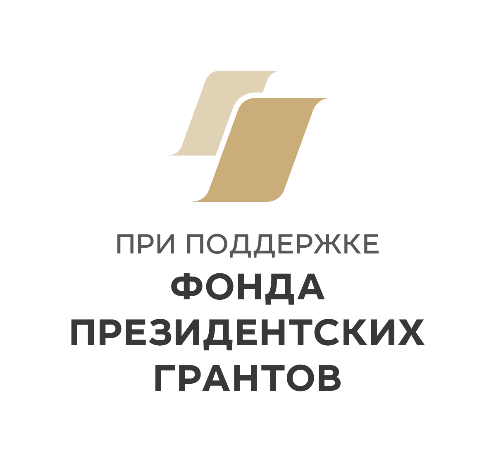 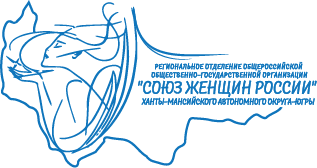 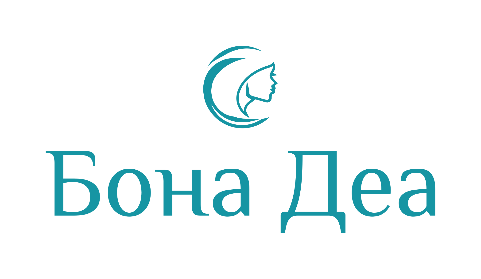 МероприятиеПериод Содержание этапаПрием анкет и эссеС 20.07.2021 г. – 20.08. 2021 г.Обработка конкурсных материаловПодготовка С 21.08.2021 г. по 27.08.2021 г.Утверждение итогов конкурсаУведомление участниц об участии в проекте.До 28.08.2021 г.Направление подтверждения участницам.